АДМИНИСТРАЦИЯЗАКРЫТОГО АДМИНИСТРАТИВНО-ТЕРРИТОРИАЛЬНОГО ОБРАЗОВАНИЯ СОЛНЕЧНЫЙПОСТАНОВЛЕНИЕО СООБЩЕНИИ ЛИЦАМИ, ЗАМЕЩАЮЩИМИ ДОЛЖНОСТИ МУНИЦИПАЛЬНОЙ СЛУЖБЫ В АДМИНИСТРАЦИИ ЗАТО СОЛНЕЧНЫЙ, О ПОЛУЧЕНИИ ПОДАРКА В СВЯЗИ С ИХ ДОЛЖНОСТНЫМ ПОЛОЖЕНИЕМ ИЛИ ИСПОЛНЕНИЕМ ИМИ СЛУЖЕБНЫХ (ДОЛЖНОСТНЫХ) ОБЯЗАННОСТЕЙ, СДАЧЕ И ОЦЕНКЕ ПОДАРКА, РЕАЛИЗАЦИИ (ВЫКУПЕ) И ЗАЧИСЛЕНИИ СРЕДСТВ, ВЫРУЧЕННЫХ ОТ ЕГО РЕАЛИЗАЦИИВ соответствии с Федеральным законом от 25.12.2008 № 273-ФЗ «О противодействии коррупции», Федеральным законом от 06.10.2013 № 131-ФЗ «Об общих принципах организации местного самоуправления в Российской Федерации», Федеральным законом от 02.03.2007 № 25-ФЗ «О муниципальной службе в Российской Федерации», Постановлением Правительства РФ от 09.01.2014 № 10 «О порядке сообщения отдельными категориями лиц о получении подарка в связи с их должностным положением или исполнением ими служебных (должностных) обязанностей, сдачи и оценки подарка, реализации (выкупа) и зачислении средств, вырученных от его реализации», Уставом ЗАТО Солнечный, администрация ЗАТО Солнечный,ПОСТАНОВЛЯЕТ:1. Утвердить Положение о сообщении лицами, замещающими должности муниципальной службы в администрации ЗАТО Солнечный, о получении подарка в связи с их должностным положением или исполнением ими служебных (должностных) обязанностей, сдаче и оценке, реализации (выкупе) и зачислении средств, вырученных от его реализации (приложение 1).2. Утвердить форму уведомления о получении подарка (приложение 2).3. Настоящее постановление подлежит  опубликованию в газете «Городомля на Селигере» и размещению на сайте администрации ЗАТО Солнечный.        4. Настоящее Постановление вступает в силу со дня его подписания.        И.о. главы администрации ЗАТО Солнечный,          первый заместитель главы администрации		              	                В.А. Петров Приложение 1 к ПостановлениюАдминистрации ЗАТО Солнечныйот 20.05. 2015 г. г.  № 117ПОЛОЖЕНИЕ О СООБЩЕНИИ ЛИЦАМИ, ЗАМЕЩАЮЩИМИ ДОЛЖНОСТИМУНИЦИПАЛЬНОЙ СЛУЖБЫ В АДМИНИСТРАЦИИ ЗАТО СОЛНЕЧНЫЙ,О ПОЛУЧЕНИИ ПОДАРКА В СВЯЗИ С ИХ ДОЛЖНОСТНЫМ ПОЛОЖЕНИЕМИЛИ ИСПОЛНЕНИЕМ ИМИ СЛУЖЕБНЫХ (ДОЛЖНОСТНЫХ) ОБЯЗАННОСТЕЙ,СДАЧЕ И ОЦЕНКЕ ПОДАРКА, РЕАЛИЗАЦИИ (ВЫКУПЕ) И ЗАЧИСЛЕНИИСРЕДСТВ, ВЫРУЧЕННЫХ ОТ ЕГО РЕАЛИЗАЦИИ1. Настоящее Положение определяет порядок сообщения лицами, замещающими должности муниципальной службы в администрации ЗАТО Солнечный, о получении подарка в связи с протокольными мероприятиями, участие в которых связано с их должностным положением или исполнением ими служебных (должностных) обязанностей, порядок сдачи и оценки подарка, реализации (выкупа) и зачисления средств, вырученных от его реализации.2. Для целей настоящего Положения используются следующие понятия:а) «подарок, полученный в связи с протокольными мероприятиями, служебными командировками и другими официальными мероприятиями» - подарок, полученный лицом, замещающим должность муниципальной службы, от физических (юридических) лиц, которые осуществляют дарение исходя из должностного положения одаряемого или исполнения им служебных (должностных) обязанностей, за исключением канцелярских принадлежностей, которые в рамках протокольных мероприятий, служебных командировок и других официальных мероприятий предоставлены каждому участнику указанных мероприятий в целях исполнения им своих служебных (должностных) обязанностей, цветов и ценных подарков, которые вручены в качестве поощрения (награды);б) «получение подарка в связи с должностным положением или в связи с исполнением служебных (должностных) обязанностей» - получение лицом, замещающим должность муниципальной службы, лично или через посредника от физических (юридических) лиц подарка в рамках осуществления деятельности, предусмотренной должностной инструкцией, а также в связи с исполнением служебных (должностных) обязанностей в случаях, установленных федеральными законами и иными нормативными актами, определяющими особенности правового положения и специфику профессиональной служебной и трудовой деятельности указанных лиц.3. Лица, замещающие должности муниципальной службы, не вправе получать не предусмотренные законодательством Российской Федерации подарки от физических (юридических) лиц в связи с их должностным положением или исполнением ими служебных (должностных) обязанностей.4. Лица, замещающие должности муниципальной службы в администрации ЗАТО Солнечный, обязаны в порядке, предусмотренном настоящим Положением, уведомлять работодателя обо всех случаях получения подарка в связи с их должностным положением или исполнением ими служебных (должностных) обязанностей.5. Уведомление о получении подарка в связи с должностным положением или исполнением служебных (должностных) обязанностей (далее - уведомление), составленное согласно приложению 2, представляется не позднее 3 рабочих дней со дня получения подарка главе администрации ЗАТО Солнечный. К уведомлению прилагаются документы (при их наличии), подтверждающие стоимость подарка (кассовый чек, товарный чек, иной документ об оплате (приобретении) подарка).В случае, если подарок получен во время служебной командировки, уведомление представляется не позднее 3 рабочих дней со дня возвращения лица, получившего подарок, из служебной командировки.При невозможности подачи уведомления в сроки, указанные в абзацах первом и втором настоящего пункта, по причине, не зависящей от лица, замещающего должность муниципальной службы в администрации ЗАТО Солнечный, оно представляется не позднее следующего дня после ее устранения.6. Уведомление составляется в 2 экземплярах, один из которых возвращается лицу, представившему уведомление, с отметкой о регистрации.7. Подарок, стоимость которого подтверждается документами и превышает 3 тыс. рублей либо стоимость которого получившему лицу неизвестна, сдается в отдел бухгалтерии администрации ЗАТО Солнечный, который принимает его на хранение по акту приема-передачи не позднее 5 рабочих дней со дня регистрации уведомления в соответствующем журнале регистрации.8. Подарок, полученный лицом, замещающим должность муниципальной службы в администрации ЗАТО Солнечный, независимо от его стоимости подлежит передаче на хранение в порядке, предусмотренном пунктом 7 настоящего Положения.9. До передачи подарка по акту приема-передачи ответственность в соответствии с законодательством Российской Федерации за утрату или повреждение подарка несет лицо, получившее подарок.10. В целях принятия к бухгалтерскому учету подарка в порядке, установленном законодательством Российской Федерации, определение его стоимости проводится на основе рыночной цены, действующей на дату принятия к учету подарка, или цены на аналогичную материальную ценность в сопоставимых условиях с привлечением при необходимости комиссии или коллегиального органа. Сведения о рыночной цене подтверждаются документально, а при невозможности документального подтверждения экспертным путем. Подарок возвращается сдавшему его лицу по акту приема-передачи в случае, если его стоимость не превышает 3 тыс. рублей.11. Лицо, замещающее должность муниципальной службы в администрации ЗАТО Солнечный, сдавшее подарок, может его выкупить, направив на имя главы администрации ЗАТО Солнечный соответствующее заявление не позднее двух месяцев со дня сдачи подарка.12. Отдел бухгалтерии администрации ЗАТО Солнечный в течение 3-х месяцев со дня поступления заявления, указанного в пункте 11 настоящего Положения, организует оценку стоимости подарка для реализации (выкупа) и уведомляет в письменной форме лицо, подавшее заявление (заявителя), о результатах оценки, после чего в течение месяца заявитель выкупает подарок по установленной в результате оценки стоимости или отказывается от выкупа.13. Подарок, в отношении которого не поступило заявление, указанное в пункте 11 настоящего Положения, может использоваться администрацией ЗАТО Солнечный с учетом заключения комиссии по списанию и передаче материальных ценностей в администрации ЗАТО Солнечный о целесообразности использования подарка для обеспечения деятельности администрации ЗАТО Солнечный.14. В случае нецелесообразности использования подарка главой администрации ЗАТО Солнечный принимается решение о реализации подарка и проведении оценки его стоимости для реализации (выкупа), осуществляемой контрактным управляющим администрации ЗАТО Солнечный посредством проведения торгов в порядке, предусмотренном законодательством Российской Федерации.15. Оценка стоимости подарка для реализации (выкупа), предусмотренная пунктами 12 и 14 настоящего Положения, осуществляется субъектами оценочной деятельности в соответствии с законодательством Российской Федерации об оценочной деятельности.16. Отдел земельных, имущественных отношений и градостроительства администрации ЗАТО Солнечный обеспечивает включение в установленном порядке принятого к бухгалтерскому учету подарка, стоимость которого превышает 3 тыс. рублей, в реестр муниципальной собственности ЗАТО Солнечный.17. В случае, если подарок не выкуплен или не реализован, главой администрации ЗАТО Солнечный принимается решение о повторной реализации подарка, либо о его безвозмездной передаче на баланс благотворительной организации, либо о его уничтожении в соответствии с законодательством Российской Федерации.18. Средства, вырученные от реализации (выкупа) подарка, зачисляются в доход бюджета ЗАТО Солнечный в порядке, установленном бюджетным законодательством Российской Федерации.Приложение 2 к ПостановлениюАдминистрации ЗАТО Солнечныйот ________ 2015 г. г.  № ___УВЕДОМЛЕНИЕО ПОЛУЧЕНИИ ПОДАРКАГлаве администрации ЗАТО Солнечный Тверской области от ________________________________________________________________________                        (Ф.И.О., занимаемая должность)        Уведомление о получении подарка от «__» __________ 20__ г.Извещаю о получении _______________________________________________________                                                                                              (дата получения)подарка(ов) на ____________________________________________________________                           (наименование протокольного мероприятия, служебной командировки, другого                                             официального мероприятия, место и дата проведения)Приложение: _________________________________________ на ___________ листах                                          (наименование документа)Лицо, представившееуведомление          _________ _______________________ «__» _______ 20__ г.                                  (подпись)  (расшифровка подписи)Лицо, принявшееуведомление          _________ _______________________ «__» _______ 20__ г.                                   (подпись)  (расшифровка подписи)Регистрационный номер в журнале регистрации уведомлений ___________________«__» ______________ 20__ г.--------------------------------<*> Заполняется при наличии документов, подтверждающих стоимость подарка._20.05.2015ЗАТО Солнечный№  _117Наименование подаркаХарактеристика подарка, его описаниеКоличество предметовСтоимость в рублях <*>1.2.3.Итого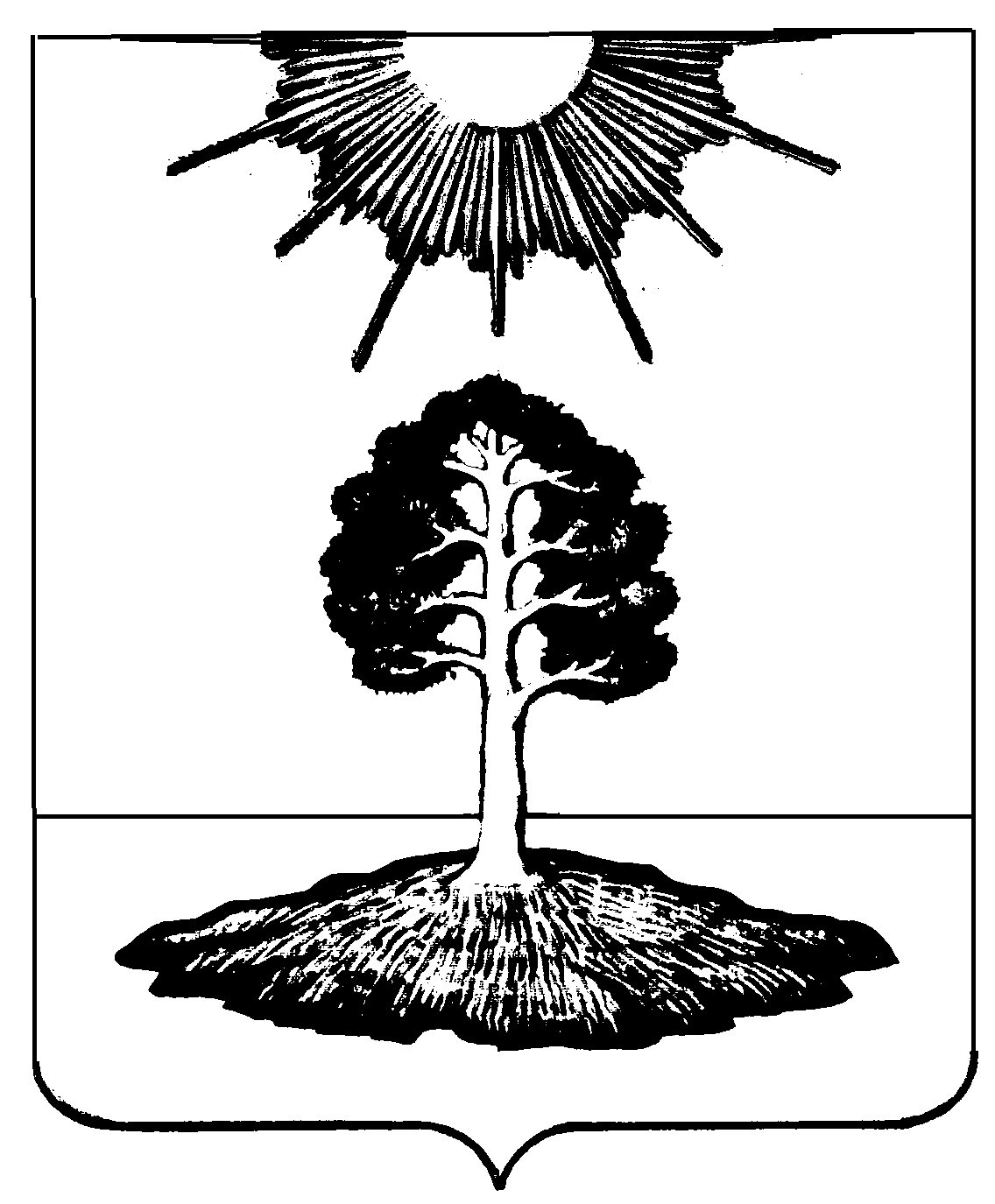 